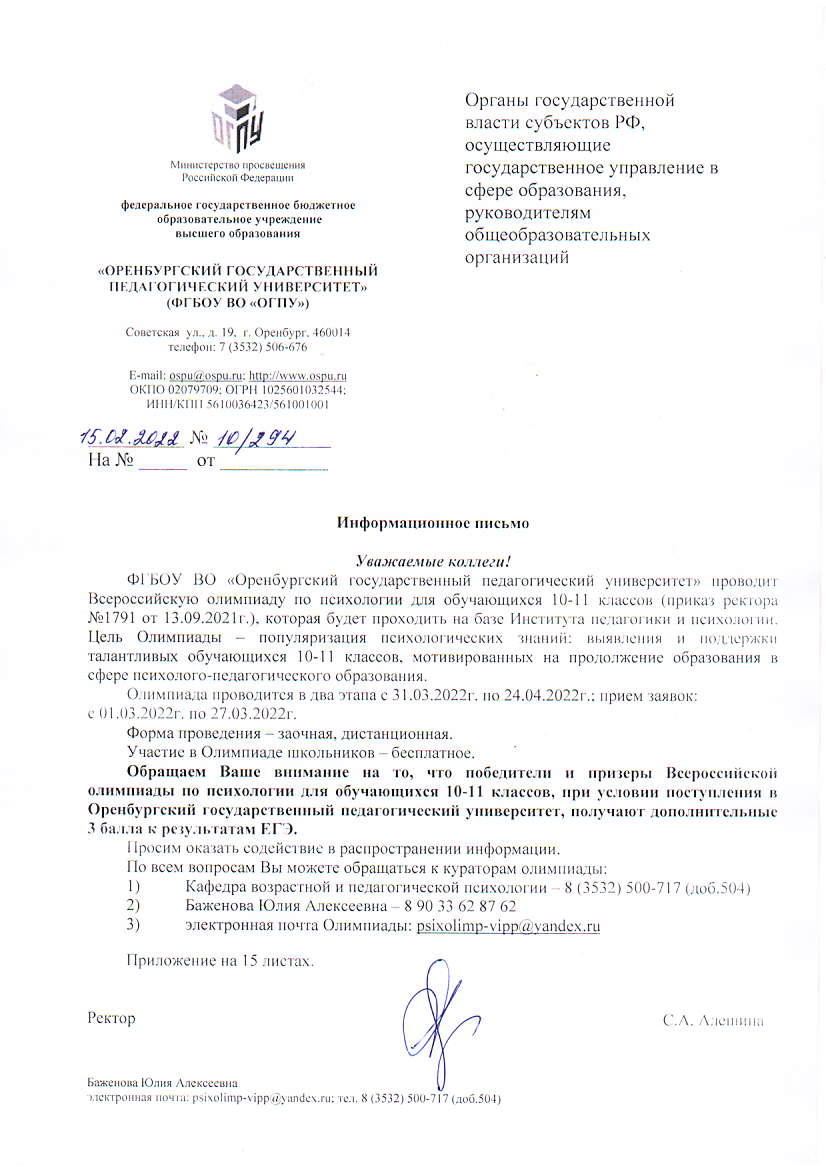 Приложение Регламент проведения Всероссийской олимпиады по психологии для обучающихся 10-11 классовДля участия в Олимпиаде необходимо: а) ознакомиться с Положением о проведении Всероссийской олимпиады по психологии для обучающихся 10-11 классов на  официальном сайте Университета http://www.ospu.ru, в котором подробно излагаются порядок организации и проведения, требования и критерии заданий, порядок определения призеров и  победителей Олимпиады;а) направить электронную заявку, перейдя по ссылке https://docs.google.com/forms/d/e/1FAIpQLScmknmeMTZgL32fWrxOfzwtKl2VJ4olczStYh7m0qHkN5Gu7g/viewform?usp=sf_link  (активная ссылка также размещена на официальном сайте ОГПУ); б) на электронный адрес psixolimp-vipp@yandex.ru направить согласие на обработку персональных данных (отсканированная копия с подписью и датой). Предоставление заявки на Олимпиаду является подтверждением согласия с правилами проведения Олимпиады.ВАЖНО!Дистанционный формат Олимпиады требует от участника наличие:А) рабочего места с персональным компьютером или другим информационно-коммуникативным средством, подключенного к сети интернет;Б) аудио и видеоустройства для видеоконференцсвязи.Участник не должен покидать зону видимости веб-камеры до завершения работы над заданиями, отправки ответа и получения ответа от жюри и поступлении ответа.Во время решения тестов и кейсов отборочного и заключительного этапов Олимпиады участник обязан не выключать микрофон и не снижать его уровень чувствительности к звуку.Участник не имеет права прибегать к помощи третьих лиц при решении тестов и кейсов отборочного и заключительного этапов Олимпиады.Олимпиада включает в себя два этапа: отборочный и заключительный.Отборочный этап.Инструктаж по правилам проведения и содержанию отборочного этапа:- участники выполняют задания в режиме онлайн;- задания включают вопросы терминологии в рамках психологической науки;- выполнение заданий участниками сопровождается видеотрансляцией- 31.03.2022г. в 11.00 (время московское) в формате ZOOM-конференции. Подключение к конференции Zoom:https://us02web.zoom.us/j/85325420973?pwd=TGI0amhwMXhyRUZRWHMzZ0xOUkt0UT09Идентификатор конференции: 853 2542 0973Код доступа: 111- в общем чате ZOOM-конференции будет размещена ссылка на тесты в формате гугл-тестирования;- на решение тестов участникам отводится не более 120 минут;- для выполнения заданий участники имеют одну попытку;- система сохранит ответы и зафиксирует время их получения.Определение победителей отборочного этапаПо итогам решения всеми участниками Олимпиады тестов отборочного этапа жюри составляет ранжированный список по принципу от большего количества баллов к меньшему. Результаты размещаются в открытом доступе на официальном сайте Университета http://www.ospu.ru. К заключительному этапу Олимпиады допускаются участники, находящиеся в верхней части ранжированного списка, но не более 20% от общего фактического числа участников отборочного этапа.  Критерии оценки:- правильность ответов.Заключительный этапИнструктаж по правилам проведения и содержанию заключительного этапа:- с 04.04.2022г. по 10.04.2022г. участники заключительного этапа снимают видеоролик на тему «Один день из жизни психолога» (продолжительностью не более 2 минут);- не ранее 11.04.2022г. участники размещают видеоролик на видеохостинге YouTube в свободном доступе;- 11.04.2022г. до 00ч. 00мин. (время московское) участники должны прислать ссылку на видеоролик, размещенный видеохостинге YouTube в свободном доступе на адрес электронной почты Олимпиады: psixolimp-vipp@yandex.ru;- с 11.04.2022г. по 00ч. 00 мин. 18.04.2022г. проводится открытое голосование за видеоролики на видеохостинге YouTube (в голосовании может принять участие любой пользователь сети интернет);- 18.04.2022г. в 11.00 по московскому времени в формате ZOOM-конференции. Подключение к конференции Zoom:https://us02web.zoom.us/j/85611185660?pwd=VkUyQnNOTXNzWDdDcWFLQmR3eXc0Zz09Идентификатор конференции: 856 1118 5660Код доступа: 350715- выполнение заданий участниками сопровождается видеотрансляцией;- в общем чате ZOOM-конференции будет размещена ссылка на кейсы в формате гугл-тестирования;- на решение кейсов участникам отводится не более 60 минут;- для выполнения заданий участники имеют одну попытку;- система сохранит ответы и зафиксирует время их получения.Определение победителей заключительного этапаПобедителями являются участники, набравшие большее количество баллом в заключительном этапе Олимпиады путем суммирования баллов за видеоролик и решение кейсов, но не более 25 процентов от общего фактического числа участников данного этапа Олимпиады.Критерии оценки видеоролика:- соответствие работы заявленной теме;- эстетичность работы (общее эмоциональное впечатление);- количество реакций-лайков;- технический уровень (качество съемки, звука, плавность перехода кадров);- логическое размещение информации (начало, середина, окончание видеоряда);- оригинальность идеи.Критерии решения кейсов:- правильность ответов;- полнота ответа;- четкость и ясность ответа.НаграждениеСертификаты участия в электронном виде будут направлены всем участникам Олимпиады на указанную в заявке электронную почту.Наставникам участников заключительного этапа Олимпиады будут направлены благодарственные письма на указанную в заявке электронную почту.Победителям Олимпиады в электронном виде будут дипломы победителей (диплом I степени) на указанную в заявке электронную почту.Призерам будут направлены в электронном виде дипломы призеров Олимпиады (дипломы II и III степени) на указанную в заявке электронную почту.Информационное сопровождение ОлимпиадыОфициальный сайт Университета http://www.ospu.ruОфициальная группа Института педагогики и психологии: Институт педагогики и психологии (https://vk.com/ipip2015) Официальное сообщество кафедры возрастной и педагогической психологии: Инстаграмм @psyxvipp; https://vk.com/psyxvipp Программа проведения Всероссийской олимпиады по психологии для обучающихся 10-11 классовШаблон согласия на обработку и распространение персональных данных для совершеннолетних участниковСогласие на обработку персональных данных Согласие на обработку персональных данных, разрешенных субъектом персональных данных для распространенияСведения об информационных ресурсах Оператора, посредством которых будет осуществляться предоставление доступа неограниченному кругу лиц и иные действия с персональными данными субъекта персональных данных:Гарантирую соблюдение авторских прав при подготовке материалов, представленных на Конкурс.При этом:1. Организатор Конкурса гарантирует обеспечение сохранности базы данных участников от несанкционированного доступа.2. Оператор Конкурса гарантирует, что персональные данные участника Конкурса будут использованы только для целей организации и проведения указанных конкурсных мероприятий.3. Настоящее согласие дано мною добровольно и действует с ___ по ___.Оставляю за собой право потребовать прекратить распространять мои персональные данные. В случае получения требования Оператор обязан немедленно прекратить распространять мои персональные данные, а также сообщить перечень третьих лиц, которым персональные данные были переданы.Шаблон согласия на обработку и распространение персональных данных для несовершеннолетних участниковСогласие законного представителя несовершеннолетнего субъекта персональных данных на обработку персональных данных.Согласие законного представителя несовершеннолетнего субъекта персональных данных на обработку персональных данных, разрешенных для распространенияСведения об информационных ресурсах Оператора, посредством которых будет осуществляться предоставление доступа неограниченному кругу лиц и иные действия с персональными данными субъекта персональных данных:Гарантирую соблюдение авторских прав при подготовке материалов, представленных на Конкурс.При этом:1. Организатор Конкурса гарантирует обеспечение сохранности базы данных участников от несанкционированного доступа.2. Оператор Конкурса гарантирует, что персональные данные участника Конкурса будут использованы только для целей организации и проведения указанных конкурсных мероприятий.3. Настоящее согласие дано мной добровольно и действует с ___ по ___.Оставляю за собой право потребовать прекратить распространять мои персональные данные. В случае получения требования Оператор обязан немедленно прекратить распространять мои персональные данные, а также сообщить перечень третьих лиц, которым персональные данные были переданы.Шаблон согласия на обработку и распространение персональных данных для наставника участника (при наличии)Согласие на обработку персональных данных Согласие на обработку персональных данных, разрешенных субъектом персональных данных для распространенияСведения об информационных ресурсах Оператора, посредством которых будет осуществляться предоставление доступа неограниченному кругу лиц и иные действия с персональными данными субъекта персональных данных:Гарантирую соблюдение авторских прав при подготовке материалов, представленных на Конкурс.При этом:1. Организатор Конкурса гарантирует обеспечение сохранности базы данных участников от несанкционированного доступа.2. Оператор Конкурса гарантирует, что персональные данные научного руководителя участника Конкурса будут использованы только для целей организации и проведения указанных конкурсных мероприятий.3. Настоящее согласие дано мной добровольно и действует с ___ по ___.Оставляю за собой право потребовать прекратить распространять мои персональные данные. В случае получения требования Оператор обязан немедленно прекратить распространять мои персональные данные, а также сообщить перечень третьих лиц, которым персональные данные были переданы.Название мероприятияДата проведенияСсылка на подключениеПрием заявок на участие в Олимпиаде и сопроводительных документовс 01.03.2022г. до 27.03.2022 включительноhttps://docs.google.com/forms/d/e/1FAIpQLScmknmeMTZgL32fWrxOfzwtKl2VJ4olczStYh7m0qHkN5Gu7g/viewform?usp=sf_linkpsixolimp-vipp@yandex.ruОнлайн-открытие Всероссийской олимпиады по психологии для обучающихся 10-11 классов. Видео-обращение ректора университета С.А. Алешиной.31.03.2022г. в 11.00 (московское время)https://us02web.zoom.us/j/85325420973?pwd=TGI0amhwMXhyRUZRWHMzZ0xOUkt0UT09Идентификатор конференции: 853 2542 0973Код доступа: 111Отборочный этап Олимпиады, онлайн-тестирование31.03.2022г. в 11.00 по московскому времениhttps://us02web.zoom.us/j/85325420973?pwd=TGI0amhwMXhyRUZRWHMzZ0xOUkt0UT09Идентификатор конференции: 853 2542 0973Код доступа: 111Размещение результатов отборочного этапа, определение участников заключительного этапа Олимпиады04.04.2022г. http://www.ospu.ru;Институт педагогики и психологии (https://vk.com/ipip2015);Инстаграмм @psyxvipp; https://vk.com/psyxvippРазмещение видеоролика «Один день из жизни психолога» на видеохостинге YouTube11.04.2022г.-Открытое голосование за видеоролики участников Олимпиадыс 11.04.2022г. по  00ч. 00 мин. 18.04.2022г. -Заключительный этап Олимпиады, решение онлайн-кейсов18.04.2022г. в 11.00 по московскому времениhttps://us02web.zoom.us/j/85611185660?pwd=VkUyQnNOTXNzWDdDcWFLQmR3eXc0Zz09Идентификатор конференции: 856 1118 5660Код доступа: 350715Определение кандидатур победителей и призеров. Утверждение результатов Олимпиады.18.04.2022г. – 23.04.2022г.-Подведение итогов Олимпиады. Выдача дипломов победителям и призёрам Олимпиады. Публикации результатов на сайте ОГПУ.25.04.2022г.http://www.ospu.ru;Институт педагогики и психологии (https://vk.com/ipip2015);Инстаграмм @psyxvipp; https://vk.com/psyxvippРектору ФГБОУ ВО «ОГПУ»Ректору ФГБОУ ВО «ОГПУ»Ректору ФГБОУ ВО «ОГПУ»Ректору ФГБОУ ВО «ОГПУ»Ректору ФГБОУ ВО «ОГПУ»наименование должности руководителя операторанаименование должности руководителя операторанаименование должности руководителя операторанаименование должности руководителя операторанаименование должности руководителя оператораС.А. АлешинойС.А. АлешинойС.А. АлешинойС.А. АлешинойС.А. Алешинойфамилия, имя, отчество (при наличии) руководителя оператора ПДнфамилия, имя, отчество (при наличии) руководителя оператора ПДнфамилия, имя, отчество (при наличии) руководителя оператора ПДнфамилия, имя, отчество (при наличии) руководителя оператора ПДнфамилия, имя, отчество (при наличии) руководителя оператора ПДнфамилия, имя, отчество (при наличии) субъекта ПДн фамилия, имя, отчество (при наличии) субъекта ПДн фамилия, имя, отчество (при наличии) субъекта ПДн фамилия, имя, отчество (при наличии) субъекта ПДн фамилия, имя, отчество (при наличии) субъекта ПДн документ, удостоверяющий личность, гражданствоесериянномеркем выдан:кем выдан:кем выдан:кем выдан:кем выдан:дата выдачи:дата выдачи:дата выдачи:дата выдачи:дата выдачи:сведения о месте регистрациисведения о месте регистрациисведения о месте регистрациисведения о месте регистрациисведения о месте регистрациисведения о месте проживания (пребывания)сведения о месте проживания (пребывания)сведения о месте проживания (пребывания)сведения о месте проживания (пребывания)сведения о месте проживания (пребывания)контактный телефон, e-mail (при наличии)контактный телефон, e-mail (при наличии)контактный телефон, e-mail (при наличии)контактный телефон, e-mail (при наличии)контактный телефон, e-mail (при наличии)Я,, фамилия, имя, отчество (при наличии) субъекта ПДнфамилия, имя, отчество (при наличии) субъекта ПДнфамилия, имя, отчество (при наличии) субъекта ПДнфамилия, имя, отчество (при наличии) субъекта ПДнфамилия, имя, отчество (при наличии) субъекта ПДнподтверждаю согласие на участие во Всероссийской олимпиаде по психологии для обучающихся 10-11 классов (далее – Олимпиада), в качестве участника, подтверждаю правильность изложенной в Заявке информации.Руководствуясь ст. 9 Федерального закона от 27.07.2006 г. № 152-ФЗ «О персональных данных», своей волей и в своем интересе выражаю согласие федеральному государственному бюджетному образовательному учреждению высшего образования «Оренбургский государственный педагогический университет» (далее – Оператор), зарегистрированному по адресу: 460014, г. Оренбург, ул. Советская, д. 19, ОГРН 1025601032544, ИНН 5610036423,подтверждаю согласие на участие во Всероссийской олимпиаде по психологии для обучающихся 10-11 классов (далее – Олимпиада), в качестве участника, подтверждаю правильность изложенной в Заявке информации.Руководствуясь ст. 9 Федерального закона от 27.07.2006 г. № 152-ФЗ «О персональных данных», своей волей и в своем интересе выражаю согласие федеральному государственному бюджетному образовательному учреждению высшего образования «Оренбургский государственный педагогический университет» (далее – Оператор), зарегистрированному по адресу: 460014, г. Оренбург, ул. Советская, д. 19, ОГРН 1025601032544, ИНН 5610036423,подтверждаю согласие на участие во Всероссийской олимпиаде по психологии для обучающихся 10-11 классов (далее – Олимпиада), в качестве участника, подтверждаю правильность изложенной в Заявке информации.Руководствуясь ст. 9 Федерального закона от 27.07.2006 г. № 152-ФЗ «О персональных данных», своей волей и в своем интересе выражаю согласие федеральному государственному бюджетному образовательному учреждению высшего образования «Оренбургский государственный педагогический университет» (далее – Оператор), зарегистрированному по адресу: 460014, г. Оренбург, ул. Советская, д. 19, ОГРН 1025601032544, ИНН 5610036423,подтверждаю согласие на участие во Всероссийской олимпиаде по психологии для обучающихся 10-11 классов (далее – Олимпиада), в качестве участника, подтверждаю правильность изложенной в Заявке информации.Руководствуясь ст. 9 Федерального закона от 27.07.2006 г. № 152-ФЗ «О персональных данных», своей волей и в своем интересе выражаю согласие федеральному государственному бюджетному образовательному учреждению высшего образования «Оренбургский государственный педагогический университет» (далее – Оператор), зарегистрированному по адресу: 460014, г. Оренбург, ул. Советская, д. 19, ОГРН 1025601032544, ИНН 5610036423,подтверждаю согласие на участие во Всероссийской олимпиаде по психологии для обучающихся 10-11 классов (далее – Олимпиада), в качестве участника, подтверждаю правильность изложенной в Заявке информации.Руководствуясь ст. 9 Федерального закона от 27.07.2006 г. № 152-ФЗ «О персональных данных», своей волей и в своем интересе выражаю согласие федеральному государственному бюджетному образовательному учреждению высшего образования «Оренбургский государственный педагогический университет» (далее – Оператор), зарегистрированному по адресу: 460014, г. Оренбург, ул. Советская, д. 19, ОГРН 1025601032544, ИНН 5610036423,подтверждаю согласие на участие во Всероссийской олимпиаде по психологии для обучающихся 10-11 классов (далее – Олимпиада), в качестве участника, подтверждаю правильность изложенной в Заявке информации.Руководствуясь ст. 9 Федерального закона от 27.07.2006 г. № 152-ФЗ «О персональных данных», своей волей и в своем интересе выражаю согласие федеральному государственному бюджетному образовательному учреждению высшего образования «Оренбургский государственный педагогический университет» (далее – Оператор), зарегистрированному по адресу: 460014, г. Оренбург, ул. Советская, д. 19, ОГРН 1025601032544, ИНН 5610036423,подтверждаю согласие на участие во Всероссийской олимпиаде по психологии для обучающихся 10-11 классов (далее – Олимпиада), в качестве участника, подтверждаю правильность изложенной в Заявке информации.Руководствуясь ст. 9 Федерального закона от 27.07.2006 г. № 152-ФЗ «О персональных данных», своей волей и в своем интересе выражаю согласие федеральному государственному бюджетному образовательному учреждению высшего образования «Оренбургский государственный педагогический университет» (далее – Оператор), зарегистрированному по адресу: 460014, г. Оренбург, ул. Советская, д. 19, ОГРН 1025601032544, ИНН 5610036423,в целях: в целях: в целях: в целях: в целях: в целях: в целях: – регистрации в базе данных участников олимпиадных мероприятий путем записи персональных данных участника;– вести обработку персональных данных с использованием средств автоматизации или без использования таких средств в рамках организации и проведения указанных мероприятий;–дальнейшей передачи персональных данных в государственные органы с целью совершения действий в соответствии Законами Российской Федерации. на обработку следующих моих персональных данных со следующими условиями:– регистрации в базе данных участников олимпиадных мероприятий путем записи персональных данных участника;– вести обработку персональных данных с использованием средств автоматизации или без использования таких средств в рамках организации и проведения указанных мероприятий;–дальнейшей передачи персональных данных в государственные органы с целью совершения действий в соответствии Законами Российской Федерации. на обработку следующих моих персональных данных со следующими условиями:– регистрации в базе данных участников олимпиадных мероприятий путем записи персональных данных участника;– вести обработку персональных данных с использованием средств автоматизации или без использования таких средств в рамках организации и проведения указанных мероприятий;–дальнейшей передачи персональных данных в государственные органы с целью совершения действий в соответствии Законами Российской Федерации. на обработку следующих моих персональных данных со следующими условиями:– регистрации в базе данных участников олимпиадных мероприятий путем записи персональных данных участника;– вести обработку персональных данных с использованием средств автоматизации или без использования таких средств в рамках организации и проведения указанных мероприятий;–дальнейшей передачи персональных данных в государственные органы с целью совершения действий в соответствии Законами Российской Федерации. на обработку следующих моих персональных данных со следующими условиями:– регистрации в базе данных участников олимпиадных мероприятий путем записи персональных данных участника;– вести обработку персональных данных с использованием средств автоматизации или без использования таких средств в рамках организации и проведения указанных мероприятий;–дальнейшей передачи персональных данных в государственные органы с целью совершения действий в соответствии Законами Российской Федерации. на обработку следующих моих персональных данных со следующими условиями:– регистрации в базе данных участников олимпиадных мероприятий путем записи персональных данных участника;– вести обработку персональных данных с использованием средств автоматизации или без использования таких средств в рамках организации и проведения указанных мероприятий;–дальнейшей передачи персональных данных в государственные органы с целью совершения действий в соответствии Законами Российской Федерации. на обработку следующих моих персональных данных со следующими условиями:– регистрации в базе данных участников олимпиадных мероприятий путем записи персональных данных участника;– вести обработку персональных данных с использованием средств автоматизации или без использования таких средств в рамках организации и проведения указанных мероприятий;–дальнейшей передачи персональных данных в государственные органы с целью совершения действий в соответствии Законами Российской Федерации. на обработку следующих моих персональных данных со следующими условиями:1. Данное Согласие дается на обработку персональных данных, как без использования средств автоматизации, так и с их использованием.1. Данное Согласие дается на обработку персональных данных, как без использования средств автоматизации, так и с их использованием.1. Данное Согласие дается на обработку персональных данных, как без использования средств автоматизации, так и с их использованием.1. Данное Согласие дается на обработку персональных данных, как без использования средств автоматизации, так и с их использованием.1. Данное Согласие дается на обработку персональных данных, как без использования средств автоматизации, так и с их использованием.1. Данное Согласие дается на обработку персональных данных, как без использования средств автоматизации, так и с их использованием.1. Данное Согласие дается на обработку персональных данных, как без использования средств автоматизации, так и с их использованием.2. Согласие дается на обработку, а именно: на сбор, запись, систематизацию, накопление, хранение, уточнение (обновление, изменение), извлечение, использование, предоставление, доступ, обезличивание, блокирование, удаление, уничтожение персональных данных.2. Согласие дается на обработку, а именно: на сбор, запись, систематизацию, накопление, хранение, уточнение (обновление, изменение), извлечение, использование, предоставление, доступ, обезличивание, блокирование, удаление, уничтожение персональных данных.2. Согласие дается на обработку, а именно: на сбор, запись, систематизацию, накопление, хранение, уточнение (обновление, изменение), извлечение, использование, предоставление, доступ, обезличивание, блокирование, удаление, уничтожение персональных данных.2. Согласие дается на обработку, а именно: на сбор, запись, систематизацию, накопление, хранение, уточнение (обновление, изменение), извлечение, использование, предоставление, доступ, обезличивание, блокирование, удаление, уничтожение персональных данных.2. Согласие дается на обработку, а именно: на сбор, запись, систематизацию, накопление, хранение, уточнение (обновление, изменение), извлечение, использование, предоставление, доступ, обезличивание, блокирование, удаление, уничтожение персональных данных.2. Согласие дается на обработку, а именно: на сбор, запись, систематизацию, накопление, хранение, уточнение (обновление, изменение), извлечение, использование, предоставление, доступ, обезличивание, блокирование, удаление, уничтожение персональных данных.2. Согласие дается на обработку, а именно: на сбор, запись, систематизацию, накопление, хранение, уточнение (обновление, изменение), извлечение, использование, предоставление, доступ, обезличивание, блокирование, удаление, уничтожение персональных данных.Перечень моих персональных данных, на обработку которых я даю согласие:Перечень моих персональных данных, на обработку которых я даю согласие:Перечень моих персональных данных, на обработку которых я даю согласие:Перечень моих персональных данных, на обработку которых я даю согласие:Перечень моих персональных данных, на обработку которых я даю согласие:Перечень моих персональных данных, на обработку которых я даю согласие:Перечень моих персональных данных, на обработку которых я даю согласие:фамилия, имя, отчество;документ, удостоверяющий личность (паспорт);адрес регистрации по месту жительства и адрес фактического проживания;адрес электронной почты;контактный номер телефона.Настоящее согласие действует со дня его подписания до достижения цели или отзыва в письменной форме.фамилия, имя, отчество;документ, удостоверяющий личность (паспорт);адрес регистрации по месту жительства и адрес фактического проживания;адрес электронной почты;контактный номер телефона.Настоящее согласие действует со дня его подписания до достижения цели или отзыва в письменной форме.фамилия, имя, отчество;документ, удостоверяющий личность (паспорт);адрес регистрации по месту жительства и адрес фактического проживания;адрес электронной почты;контактный номер телефона.Настоящее согласие действует со дня его подписания до достижения цели или отзыва в письменной форме.фамилия, имя, отчество;документ, удостоверяющий личность (паспорт);адрес регистрации по месту жительства и адрес фактического проживания;адрес электронной почты;контактный номер телефона.Настоящее согласие действует со дня его подписания до достижения цели или отзыва в письменной форме.фамилия, имя, отчество;документ, удостоверяющий личность (паспорт);адрес регистрации по месту жительства и адрес фактического проживания;адрес электронной почты;контактный номер телефона.Настоящее согласие действует со дня его подписания до достижения цели или отзыва в письменной форме.фамилия, имя, отчество;документ, удостоверяющий личность (паспорт);адрес регистрации по месту жительства и адрес фактического проживания;адрес электронной почты;контактный номер телефона.Настоящее согласие действует со дня его подписания до достижения цели или отзыва в письменной форме.фамилия, имя, отчество;документ, удостоверяющий личность (паспорт);адрес регистрации по месту жительства и адрес фактического проживания;адрес электронной почты;контактный номер телефона.Настоящее согласие действует со дня его подписания до достижения цели или отзыва в письменной форме.дата дата подпись субъекта ПДнрасшифровка подписи субъекта ПДнрасшифровка подписи субъекта ПДнРектору ФГБОУ ВО «ОГПУ»Ректору ФГБОУ ВО «ОГПУ»Ректору ФГБОУ ВО «ОГПУ»Ректору ФГБОУ ВО «ОГПУ»Ректору ФГБОУ ВО «ОГПУ»наименование должности руководителя операторанаименование должности руководителя операторанаименование должности руководителя операторанаименование должности руководителя операторанаименование должности руководителя оператораС.А. АлешинойС.А. АлешинойС.А. АлешинойС.А. АлешинойС.А. Алешинойфамилия, имя, отчество (при наличии) руководителя оператора ПДнфамилия, имя, отчество (при наличии) руководителя оператора ПДнфамилия, имя, отчество (при наличии) руководителя оператора ПДнфамилия, имя, отчество (при наличии) руководителя оператора ПДнфамилия, имя, отчество (при наличии) руководителя оператора ПДнфамилия, имя, отчество (при наличии) субъекта ПДн фамилия, имя, отчество (при наличии) субъекта ПДн фамилия, имя, отчество (при наличии) субъекта ПДн фамилия, имя, отчество (при наличии) субъекта ПДн фамилия, имя, отчество (при наличии) субъекта ПДн документ, удостоверяющий личность, гражданствоссериянномеркем выдан:кем выдан:кем выдан:кем выдан:кем выдан:дата выдачи:дата выдачи:дата выдачи:дата выдачи:дата выдачи:сведения о месте регистрациисведения о месте регистрациисведения о месте регистрациисведения о месте регистрациисведения о месте регистрациисведения о месте проживания (пребывания)сведения о месте проживания (пребывания)сведения о месте проживания (пребывания)сведения о месте проживания (пребывания)сведения о месте проживания (пребывания)контактный телефон, e-mail (при наличии)контактный телефон, e-mail (при наличии)контактный телефон, e-mail (при наличии)контактный телефон, e-mail (при наличии)контактный телефон, e-mail (при наличии)Я,, фамилия, имя, отчество (при наличии) субъекта ПДнподтверждаю согласие на участие во Всероссийской олимпиаде по психологии для обучающихся 10-11 классов (далее – Олимпиада), в качестве участника, подтверждаю правильность изложенной в Заявке информации.Руководствуясь ст. 10.1 и ст. 11 Федерального закона от 27.07.2006 г. № 152-ФЗ «О персональных данных», заявляю о согласии на распространение федеральному государственному бюджетному образовательному учреждению высшего образования «Оренбургский государственный педагогический университет» (далее – Оператор), зарегистрированному по адресу: 460014, г. Оренбург, ул. Советская, д. 19, ОГРН 1025601032544, ИНН 5610036423, моих персональных данных с целью:подтверждаю согласие на участие во Всероссийской олимпиаде по психологии для обучающихся 10-11 классов (далее – Олимпиада), в качестве участника, подтверждаю правильность изложенной в Заявке информации.Руководствуясь ст. 10.1 и ст. 11 Федерального закона от 27.07.2006 г. № 152-ФЗ «О персональных данных», заявляю о согласии на распространение федеральному государственному бюджетному образовательному учреждению высшего образования «Оренбургский государственный педагогический университет» (далее – Оператор), зарегистрированному по адресу: 460014, г. Оренбург, ул. Советская, д. 19, ОГРН 1025601032544, ИНН 5610036423, моих персональных данных с целью:подтверждаю согласие на участие во Всероссийской олимпиаде по психологии для обучающихся 10-11 классов (далее – Олимпиада), в качестве участника, подтверждаю правильность изложенной в Заявке информации.Руководствуясь ст. 10.1 и ст. 11 Федерального закона от 27.07.2006 г. № 152-ФЗ «О персональных данных», заявляю о согласии на распространение федеральному государственному бюджетному образовательному учреждению высшего образования «Оренбургский государственный педагогический университет» (далее – Оператор), зарегистрированному по адресу: 460014, г. Оренбург, ул. Советская, д. 19, ОГРН 1025601032544, ИНН 5610036423, моих персональных данных с целью:– регистрации в базе данных участников олимпиадных мероприятий путем записи персональных данных участника;– вести обработку персональных данных с использованием средств автоматизации или без использования таких средств в рамках организации и проведения указанных мероприятий;– дальнейшей передачи персональных данных в государственные органы с целью совершения действий в соответствии Законами Российской Федерации;– передачи моих персональных данных третьим лицам (организациям), которые в соответствии с договором с Организатором Конкурса осуществляют организационные мероприятия;– подготовки раздаточных материалов, листов регистрации, листов оценки работ экспертов, итоговых бюллетеней и каталогах;– размещения информации обо мне на официальном сайте ФГБОУ ВО «ОГПУ» в следующем порядке:– регистрации в базе данных участников олимпиадных мероприятий путем записи персональных данных участника;– вести обработку персональных данных с использованием средств автоматизации или без использования таких средств в рамках организации и проведения указанных мероприятий;– дальнейшей передачи персональных данных в государственные органы с целью совершения действий в соответствии Законами Российской Федерации;– передачи моих персональных данных третьим лицам (организациям), которые в соответствии с договором с Организатором Конкурса осуществляют организационные мероприятия;– подготовки раздаточных материалов, листов регистрации, листов оценки работ экспертов, итоговых бюллетеней и каталогах;– размещения информации обо мне на официальном сайте ФГБОУ ВО «ОГПУ» в следующем порядке:– регистрации в базе данных участников олимпиадных мероприятий путем записи персональных данных участника;– вести обработку персональных данных с использованием средств автоматизации или без использования таких средств в рамках организации и проведения указанных мероприятий;– дальнейшей передачи персональных данных в государственные органы с целью совершения действий в соответствии Законами Российской Федерации;– передачи моих персональных данных третьим лицам (организациям), которые в соответствии с договором с Организатором Конкурса осуществляют организационные мероприятия;– подготовки раздаточных материалов, листов регистрации, листов оценки работ экспертов, итоговых бюллетеней и каталогах;– размещения информации обо мне на официальном сайте ФГБОУ ВО «ОГПУ» в следующем порядке:перечень моих персональных данных, на обработку которых я даю согласие:перечень моих персональных данных, на обработку которых я даю согласие:перечень моих персональных данных, на обработку которых я даю согласие:Категория персональных данныхПеречень персональных данныхРазрешаю к распространению(да / нет)Неограниченному кругу лиц(да / нет)Условия и запретыДополнительные условияобщие персональные данныефамилиядада- -общие персональные данныеимядада- -общие персональные данныеотчестводада- -общие персональные данныеадрес (область/край, город, населенный пункт)данет-Только организаторам олимпиадыобщие персональные данныедокумент, удостоверяющий личность (паспорт)данет-Только организаторам олимпиадыобщие персональные данныеконтактный номер телефонаданет-Только организаторам олимпиадыобщие персональные данныеэлектронная почтаданет-Только организаторам олимпиадыбиометрические персональные данныецветное цифровое фотографическое изображение лицадада- -Информационный ресурсДействия с персональными даннымиhttps://ospu.ru/Предоставление сведений неограниченному кругу лицдатаподпись субъекта ПДнрасшифровка подписи субъекта ПДнРектору ФГБОУ ВО «ОГПУ»Ректору ФГБОУ ВО «ОГПУ»Ректору ФГБОУ ВО «ОГПУ»Ректору ФГБОУ ВО «ОГПУ»Ректору ФГБОУ ВО «ОГПУ»С.А. АлешинойС.А. АлешинойС.А. АлешинойС.А. АлешинойС.А. АлешинойФамилия, Имя, Отчество (при наличии) несовершеннолетнего обучающегосяФамилия, Имя, Отчество (при наличии) несовершеннолетнего обучающегосяФамилия, Имя, Отчество (при наличии) несовершеннолетнего обучающегосяФамилия, Имя, Отчество (при наличии) несовершеннолетнего обучающегосяФамилия, Имя, Отчество (при наличии) несовершеннолетнего обучающегосяадрес регистрации по месту жительства, почтовый индексадрес регистрации по месту жительства, почтовый индексадрес регистрации по месту жительства, почтовый индексадрес регистрации по месту жительства, почтовый индексадрес регистрации по месту жительства, почтовый индексПаспорт:Паспорт:серияномер бланкавыдандата выдачи, кто выдал, код подразделениядата выдачи, кто выдал, код подразделениядата выдачи, кто выдал, код подразделениядата выдачи, кто выдал, код подразделениядата выдачи, кто выдал, код подразделенияФамилия, Имя, Отчество (при наличии) законного представителя несовершеннолетнего обучающегосяФамилия, Имя, Отчество (при наличии) законного представителя несовершеннолетнего обучающегосяФамилия, Имя, Отчество (при наличии) законного представителя несовершеннолетнего обучающегосяФамилия, Имя, Отчество (при наличии) законного представителя несовершеннолетнего обучающегосяФамилия, Имя, Отчество (при наличии) законного представителя несовершеннолетнего обучающегосяадрес регистрации по месту жительства, почтовый индексадрес регистрации по месту жительства, почтовый индексадрес регистрации по месту жительства, почтовый индексадрес регистрации по месту жительства, почтовый индексадрес регистрации по месту жительства, почтовый индексПаспорт:Паспорт:серияномер бланкавыдандата выдачи, кто выдал, код подразделениядата выдачи, кто выдал, код подразделениядата выдачи, кто выдал, код подразделениядата выдачи, кто выдал, код подразделениядата выдачи, кто выдал, код подразделенияЯ,,фамилия, имя, отчество (при наличии) законного представителя несовершеннолетнего обучающегосяфамилия, имя, отчество (при наличии) законного представителя несовершеннолетнего обучающегосяфамилия, имя, отчество (при наличии) законного представителя несовершеннолетнего обучающегосяфамилия, имя, отчество (при наличии) законного представителя несовершеннолетнего обучающегосяфамилия, имя, отчество (при наличии) законного представителя несовершеннолетнего обучающегосяподтверждаю свое согласие и согласие участника на участие во Всероссийской олимпиаде по психологии для обучающихся 10-11 классов (далее – Олимпиада), в качестве участника, подтверждаю правильность изложенной в Заявке информации.Руководствуясь ст. 9 Федерального закона от 27.07.2006 г. № 152-ФЗ «О персональных данных», свободно, своей волей при одобрении и в интересе Участника заявляю о согласии Участника и о своем согласии на обработку персональных данных федеральному государственному бюджетному образовательному учреждению высшего образования «Оренбургский государственный педагогический университет» (далее – Оператор), зарегистрированному по адресу: 460014, г. Оренбург, ул. Советская, д. 19, ОГРН 1025601032544, ИНН 5610036423, с целью:подтверждаю свое согласие и согласие участника на участие во Всероссийской олимпиаде по психологии для обучающихся 10-11 классов (далее – Олимпиада), в качестве участника, подтверждаю правильность изложенной в Заявке информации.Руководствуясь ст. 9 Федерального закона от 27.07.2006 г. № 152-ФЗ «О персональных данных», свободно, своей волей при одобрении и в интересе Участника заявляю о согласии Участника и о своем согласии на обработку персональных данных федеральному государственному бюджетному образовательному учреждению высшего образования «Оренбургский государственный педагогический университет» (далее – Оператор), зарегистрированному по адресу: 460014, г. Оренбург, ул. Советская, д. 19, ОГРН 1025601032544, ИНН 5610036423, с целью:подтверждаю свое согласие и согласие участника на участие во Всероссийской олимпиаде по психологии для обучающихся 10-11 классов (далее – Олимпиада), в качестве участника, подтверждаю правильность изложенной в Заявке информации.Руководствуясь ст. 9 Федерального закона от 27.07.2006 г. № 152-ФЗ «О персональных данных», свободно, своей волей при одобрении и в интересе Участника заявляю о согласии Участника и о своем согласии на обработку персональных данных федеральному государственному бюджетному образовательному учреждению высшего образования «Оренбургский государственный педагогический университет» (далее – Оператор), зарегистрированному по адресу: 460014, г. Оренбург, ул. Советская, д. 19, ОГРН 1025601032544, ИНН 5610036423, с целью:подтверждаю свое согласие и согласие участника на участие во Всероссийской олимпиаде по психологии для обучающихся 10-11 классов (далее – Олимпиада), в качестве участника, подтверждаю правильность изложенной в Заявке информации.Руководствуясь ст. 9 Федерального закона от 27.07.2006 г. № 152-ФЗ «О персональных данных», свободно, своей волей при одобрении и в интересе Участника заявляю о согласии Участника и о своем согласии на обработку персональных данных федеральному государственному бюджетному образовательному учреждению высшего образования «Оренбургский государственный педагогический университет» (далее – Оператор), зарегистрированному по адресу: 460014, г. Оренбург, ул. Советская, д. 19, ОГРН 1025601032544, ИНН 5610036423, с целью:подтверждаю свое согласие и согласие участника на участие во Всероссийской олимпиаде по психологии для обучающихся 10-11 классов (далее – Олимпиада), в качестве участника, подтверждаю правильность изложенной в Заявке информации.Руководствуясь ст. 9 Федерального закона от 27.07.2006 г. № 152-ФЗ «О персональных данных», свободно, своей волей при одобрении и в интересе Участника заявляю о согласии Участника и о своем согласии на обработку персональных данных федеральному государственному бюджетному образовательному учреждению высшего образования «Оренбургский государственный педагогический университет» (далее – Оператор), зарегистрированному по адресу: 460014, г. Оренбург, ул. Советская, д. 19, ОГРН 1025601032544, ИНН 5610036423, с целью:подтверждаю свое согласие и согласие участника на участие во Всероссийской олимпиаде по психологии для обучающихся 10-11 классов (далее – Олимпиада), в качестве участника, подтверждаю правильность изложенной в Заявке информации.Руководствуясь ст. 9 Федерального закона от 27.07.2006 г. № 152-ФЗ «О персональных данных», свободно, своей волей при одобрении и в интересе Участника заявляю о согласии Участника и о своем согласии на обработку персональных данных федеральному государственному бюджетному образовательному учреждению высшего образования «Оренбургский государственный педагогический университет» (далее – Оператор), зарегистрированному по адресу: 460014, г. Оренбург, ул. Советская, д. 19, ОГРН 1025601032544, ИНН 5610036423, с целью:подтверждаю свое согласие и согласие участника на участие во Всероссийской олимпиаде по психологии для обучающихся 10-11 классов (далее – Олимпиада), в качестве участника, подтверждаю правильность изложенной в Заявке информации.Руководствуясь ст. 9 Федерального закона от 27.07.2006 г. № 152-ФЗ «О персональных данных», свободно, своей волей при одобрении и в интересе Участника заявляю о согласии Участника и о своем согласии на обработку персональных данных федеральному государственному бюджетному образовательному учреждению высшего образования «Оренбургский государственный педагогический университет» (далее – Оператор), зарегистрированному по адресу: 460014, г. Оренбург, ул. Советская, д. 19, ОГРН 1025601032544, ИНН 5610036423, с целью:– регистрации в базе данных участников олимпиадных мероприятий путем записи персональных данных научного руководителя участника;– вести обработку персональных данных с использованием средств автоматизации или без использования таких средств в рамках организации и проведения указанных мероприятий;– дальнейшей передачи персональных данных в государственные органы с целью совершения действий в соответствии Законами Российской Федерации.на обработку следующих персональных данных со следующими условиями:– регистрации в базе данных участников олимпиадных мероприятий путем записи персональных данных научного руководителя участника;– вести обработку персональных данных с использованием средств автоматизации или без использования таких средств в рамках организации и проведения указанных мероприятий;– дальнейшей передачи персональных данных в государственные органы с целью совершения действий в соответствии Законами Российской Федерации.на обработку следующих персональных данных со следующими условиями:– регистрации в базе данных участников олимпиадных мероприятий путем записи персональных данных научного руководителя участника;– вести обработку персональных данных с использованием средств автоматизации или без использования таких средств в рамках организации и проведения указанных мероприятий;– дальнейшей передачи персональных данных в государственные органы с целью совершения действий в соответствии Законами Российской Федерации.на обработку следующих персональных данных со следующими условиями:– регистрации в базе данных участников олимпиадных мероприятий путем записи персональных данных научного руководителя участника;– вести обработку персональных данных с использованием средств автоматизации или без использования таких средств в рамках организации и проведения указанных мероприятий;– дальнейшей передачи персональных данных в государственные органы с целью совершения действий в соответствии Законами Российской Федерации.на обработку следующих персональных данных со следующими условиями:– регистрации в базе данных участников олимпиадных мероприятий путем записи персональных данных научного руководителя участника;– вести обработку персональных данных с использованием средств автоматизации или без использования таких средств в рамках организации и проведения указанных мероприятий;– дальнейшей передачи персональных данных в государственные органы с целью совершения действий в соответствии Законами Российской Федерации.на обработку следующих персональных данных со следующими условиями:– регистрации в базе данных участников олимпиадных мероприятий путем записи персональных данных научного руководителя участника;– вести обработку персональных данных с использованием средств автоматизации или без использования таких средств в рамках организации и проведения указанных мероприятий;– дальнейшей передачи персональных данных в государственные органы с целью совершения действий в соответствии Законами Российской Федерации.на обработку следующих персональных данных со следующими условиями:– регистрации в базе данных участников олимпиадных мероприятий путем записи персональных данных научного руководителя участника;– вести обработку персональных данных с использованием средств автоматизации или без использования таких средств в рамках организации и проведения указанных мероприятий;– дальнейшей передачи персональных данных в государственные органы с целью совершения действий в соответствии Законами Российской Федерации.на обработку следующих персональных данных со следующими условиями:1. Данное Согласие дается на обработку персональных данных, как без использования средств автоматизации, так и с их использованием.1. Данное Согласие дается на обработку персональных данных, как без использования средств автоматизации, так и с их использованием.1. Данное Согласие дается на обработку персональных данных, как без использования средств автоматизации, так и с их использованием.1. Данное Согласие дается на обработку персональных данных, как без использования средств автоматизации, так и с их использованием.1. Данное Согласие дается на обработку персональных данных, как без использования средств автоматизации, так и с их использованием.1. Данное Согласие дается на обработку персональных данных, как без использования средств автоматизации, так и с их использованием.1. Данное Согласие дается на обработку персональных данных, как без использования средств автоматизации, так и с их использованием.2. Согласие дается на обработку, а именно: на сбор, запись, систематизацию, накопление, хранение, уточнение (обновление, изменение), извлечение, использование, предоставление, доступ, обезличивание, блокирование, удаление, уничтожение персональных данных.2. Согласие дается на обработку, а именно: на сбор, запись, систематизацию, накопление, хранение, уточнение (обновление, изменение), извлечение, использование, предоставление, доступ, обезличивание, блокирование, удаление, уничтожение персональных данных.2. Согласие дается на обработку, а именно: на сбор, запись, систематизацию, накопление, хранение, уточнение (обновление, изменение), извлечение, использование, предоставление, доступ, обезличивание, блокирование, удаление, уничтожение персональных данных.2. Согласие дается на обработку, а именно: на сбор, запись, систематизацию, накопление, хранение, уточнение (обновление, изменение), извлечение, использование, предоставление, доступ, обезличивание, блокирование, удаление, уничтожение персональных данных.2. Согласие дается на обработку, а именно: на сбор, запись, систематизацию, накопление, хранение, уточнение (обновление, изменение), извлечение, использование, предоставление, доступ, обезличивание, блокирование, удаление, уничтожение персональных данных.2. Согласие дается на обработку, а именно: на сбор, запись, систематизацию, накопление, хранение, уточнение (обновление, изменение), извлечение, использование, предоставление, доступ, обезличивание, блокирование, удаление, уничтожение персональных данных.2. Согласие дается на обработку, а именно: на сбор, запись, систематизацию, накопление, хранение, уточнение (обновление, изменение), извлечение, использование, предоставление, доступ, обезличивание, блокирование, удаление, уничтожение персональных данных.Перечень персональных данных, на обработку которых я даю согласие:Перечень персональных данных, на обработку которых я даю согласие:Перечень персональных данных, на обработку которых я даю согласие:Перечень персональных данных, на обработку которых я даю согласие:Перечень персональных данных, на обработку которых я даю согласие:Перечень персональных данных, на обработку которых я даю согласие:Перечень персональных данных, на обработку которых я даю согласие:фамилия, имя, отчество;документ, удостоверяющий личность (паспорт);адрес регистрации по месту жительства и адрес фактического проживания;адрес электронной почты;контактный номер телефона.Настоящее согласие действует со дня его подписания до достижения цели или отзыва в письменной форме.фамилия, имя, отчество;документ, удостоверяющий личность (паспорт);адрес регистрации по месту жительства и адрес фактического проживания;адрес электронной почты;контактный номер телефона.Настоящее согласие действует со дня его подписания до достижения цели или отзыва в письменной форме.фамилия, имя, отчество;документ, удостоверяющий личность (паспорт);адрес регистрации по месту жительства и адрес фактического проживания;адрес электронной почты;контактный номер телефона.Настоящее согласие действует со дня его подписания до достижения цели или отзыва в письменной форме.фамилия, имя, отчество;документ, удостоверяющий личность (паспорт);адрес регистрации по месту жительства и адрес фактического проживания;адрес электронной почты;контактный номер телефона.Настоящее согласие действует со дня его подписания до достижения цели или отзыва в письменной форме.фамилия, имя, отчество;документ, удостоверяющий личность (паспорт);адрес регистрации по месту жительства и адрес фактического проживания;адрес электронной почты;контактный номер телефона.Настоящее согласие действует со дня его подписания до достижения цели или отзыва в письменной форме.фамилия, имя, отчество;документ, удостоверяющий личность (паспорт);адрес регистрации по месту жительства и адрес фактического проживания;адрес электронной почты;контактный номер телефона.Настоящее согласие действует со дня его подписания до достижения цели или отзыва в письменной форме.фамилия, имя, отчество;документ, удостоверяющий личность (паспорт);адрес регистрации по месту жительства и адрес фактического проживания;адрес электронной почты;контактный номер телефона.Настоящее согласие действует со дня его подписания до достижения цели или отзыва в письменной форме.дата дата подпись субъекта ПДнрасшифровка подписи субъекта ПДнрасшифровка подписи субъекта ПДнРектору ФГБОУ ВО «ОГПУ»Ректору ФГБОУ ВО «ОГПУ»Ректору ФГБОУ ВО «ОГПУ»Ректору ФГБОУ ВО «ОГПУ»Ректору ФГБОУ ВО «ОГПУ»С.А. АлешинойС.А. АлешинойС.А. АлешинойС.А. АлешинойС.А. АлешинойФамилия, Имя, Отчество (при наличии) несовершеннолетнего обучающегосяФамилия, Имя, Отчество (при наличии) несовершеннолетнего обучающегосяФамилия, Имя, Отчество (при наличии) несовершеннолетнего обучающегосяФамилия, Имя, Отчество (при наличии) несовершеннолетнего обучающегосяФамилия, Имя, Отчество (при наличии) несовершеннолетнего обучающегосяадрес регистрации по месту жительства, почтовый индексадрес регистрации по месту жительства, почтовый индексадрес регистрации по месту жительства, почтовый индексадрес регистрации по месту жительства, почтовый индексадрес регистрации по месту жительства, почтовый индексПаспорт:Паспорт:серияномер бланкавыдандата выдачи, кто выдал, код подразделениядата выдачи, кто выдал, код подразделениядата выдачи, кто выдал, код подразделениядата выдачи, кто выдал, код подразделениядата выдачи, кто выдал, код подразделенияФамилия, Имя, Отчество (при наличии) законного представителя несовершеннолетнего обучающегосяФамилия, Имя, Отчество (при наличии) законного представителя несовершеннолетнего обучающегосяФамилия, Имя, Отчество (при наличии) законного представителя несовершеннолетнего обучающегосяФамилия, Имя, Отчество (при наличии) законного представителя несовершеннолетнего обучающегосяФамилия, Имя, Отчество (при наличии) законного представителя несовершеннолетнего обучающегосяадрес регистрации по месту жительства, почтовый индексадрес регистрации по месту жительства, почтовый индексадрес регистрации по месту жительства, почтовый индексадрес регистрации по месту жительства, почтовый индексадрес регистрации по месту жительства, почтовый индексПаспорт:Паспорт:серияномер бланкавыдандата выдачи, кто выдал, код подразделениядата выдачи, кто выдал, код подразделениядата выдачи, кто выдал, код подразделениядата выдачи, кто выдал, код подразделениядата выдачи, кто выдал, код подразделенияЯ,,фамилия, имя, отчество (при наличии) законного представителя несовершеннолетнего обучающегосяфамилия, имя, отчество (при наличии) законного представителя несовершеннолетнего обучающегосяфамилия, имя, отчество (при наличии) законного представителя несовершеннолетнего обучающегосяфамилия, имя, отчество (при наличии) законного представителя несовершеннолетнего обучающегосяфамилия, имя, отчество (при наличии) законного представителя несовершеннолетнего обучающегосяфамилия, имя, отчество (при наличии) законного представителя несовершеннолетнего обучающегосяподтверждаю свое согласие и согласие участника на участие во Всероссийской олимпиаде по психологии для обучающихся 10-11 классов (далее – Олимпиада), в качестве участника, подтверждаю правильность изложенной в Заявке информации.Руководствуясь ст. 10.1 и ст. 11 Федерального закона от 27.07.2006 г. № 152-ФЗ «О персональных данных», свободно, своей волей при одобрении и в интересе Участника заявляю о согласии Участника и о своем согласии на распространение федеральному государственному бюджетному образовательному учреждению высшего образования «Оренбургский государственный педагогический университет» (далее – Оператор), зарегистрированному по адресу: 460014, г. Оренбург, ул. Советская, д. 19, ОГРН 1025601032544, ИНН 5610036423, с целью:подтверждаю свое согласие и согласие участника на участие во Всероссийской олимпиаде по психологии для обучающихся 10-11 классов (далее – Олимпиада), в качестве участника, подтверждаю правильность изложенной в Заявке информации.Руководствуясь ст. 10.1 и ст. 11 Федерального закона от 27.07.2006 г. № 152-ФЗ «О персональных данных», свободно, своей волей при одобрении и в интересе Участника заявляю о согласии Участника и о своем согласии на распространение федеральному государственному бюджетному образовательному учреждению высшего образования «Оренбургский государственный педагогический университет» (далее – Оператор), зарегистрированному по адресу: 460014, г. Оренбург, ул. Советская, д. 19, ОГРН 1025601032544, ИНН 5610036423, с целью:подтверждаю свое согласие и согласие участника на участие во Всероссийской олимпиаде по психологии для обучающихся 10-11 классов (далее – Олимпиада), в качестве участника, подтверждаю правильность изложенной в Заявке информации.Руководствуясь ст. 10.1 и ст. 11 Федерального закона от 27.07.2006 г. № 152-ФЗ «О персональных данных», свободно, своей волей при одобрении и в интересе Участника заявляю о согласии Участника и о своем согласии на распространение федеральному государственному бюджетному образовательному учреждению высшего образования «Оренбургский государственный педагогический университет» (далее – Оператор), зарегистрированному по адресу: 460014, г. Оренбург, ул. Советская, д. 19, ОГРН 1025601032544, ИНН 5610036423, с целью:подтверждаю свое согласие и согласие участника на участие во Всероссийской олимпиаде по психологии для обучающихся 10-11 классов (далее – Олимпиада), в качестве участника, подтверждаю правильность изложенной в Заявке информации.Руководствуясь ст. 10.1 и ст. 11 Федерального закона от 27.07.2006 г. № 152-ФЗ «О персональных данных», свободно, своей волей при одобрении и в интересе Участника заявляю о согласии Участника и о своем согласии на распространение федеральному государственному бюджетному образовательному учреждению высшего образования «Оренбургский государственный педагогический университет» (далее – Оператор), зарегистрированному по адресу: 460014, г. Оренбург, ул. Советская, д. 19, ОГРН 1025601032544, ИНН 5610036423, с целью:подтверждаю свое согласие и согласие участника на участие во Всероссийской олимпиаде по психологии для обучающихся 10-11 классов (далее – Олимпиада), в качестве участника, подтверждаю правильность изложенной в Заявке информации.Руководствуясь ст. 10.1 и ст. 11 Федерального закона от 27.07.2006 г. № 152-ФЗ «О персональных данных», свободно, своей волей при одобрении и в интересе Участника заявляю о согласии Участника и о своем согласии на распространение федеральному государственному бюджетному образовательному учреждению высшего образования «Оренбургский государственный педагогический университет» (далее – Оператор), зарегистрированному по адресу: 460014, г. Оренбург, ул. Советская, д. 19, ОГРН 1025601032544, ИНН 5610036423, с целью:подтверждаю свое согласие и согласие участника на участие во Всероссийской олимпиаде по психологии для обучающихся 10-11 классов (далее – Олимпиада), в качестве участника, подтверждаю правильность изложенной в Заявке информации.Руководствуясь ст. 10.1 и ст. 11 Федерального закона от 27.07.2006 г. № 152-ФЗ «О персональных данных», свободно, своей волей при одобрении и в интересе Участника заявляю о согласии Участника и о своем согласии на распространение федеральному государственному бюджетному образовательному учреждению высшего образования «Оренбургский государственный педагогический университет» (далее – Оператор), зарегистрированному по адресу: 460014, г. Оренбург, ул. Советская, д. 19, ОГРН 1025601032544, ИНН 5610036423, с целью:подтверждаю свое согласие и согласие участника на участие во Всероссийской олимпиаде по психологии для обучающихся 10-11 классов (далее – Олимпиада), в качестве участника, подтверждаю правильность изложенной в Заявке информации.Руководствуясь ст. 10.1 и ст. 11 Федерального закона от 27.07.2006 г. № 152-ФЗ «О персональных данных», свободно, своей волей при одобрении и в интересе Участника заявляю о согласии Участника и о своем согласии на распространение федеральному государственному бюджетному образовательному учреждению высшего образования «Оренбургский государственный педагогический университет» (далее – Оператор), зарегистрированному по адресу: 460014, г. Оренбург, ул. Советская, д. 19, ОГРН 1025601032544, ИНН 5610036423, с целью:подтверждаю свое согласие и согласие участника на участие во Всероссийской олимпиаде по психологии для обучающихся 10-11 классов (далее – Олимпиада), в качестве участника, подтверждаю правильность изложенной в Заявке информации.Руководствуясь ст. 10.1 и ст. 11 Федерального закона от 27.07.2006 г. № 152-ФЗ «О персональных данных», свободно, своей волей при одобрении и в интересе Участника заявляю о согласии Участника и о своем согласии на распространение федеральному государственному бюджетному образовательному учреждению высшего образования «Оренбургский государственный педагогический университет» (далее – Оператор), зарегистрированному по адресу: 460014, г. Оренбург, ул. Советская, д. 19, ОГРН 1025601032544, ИНН 5610036423, с целью:– регистрации в базе данных участников олимпиадных мероприятий путем записи персональных данных участника;– вести обработку персональных данных с использованием средств автоматизации или без использования таких средств в рамках организации и проведения указанных мероприятий;– дальнейшей передачи персональных данных в государственные органы с целью совершения действий в соответствии Законами Российской Федерации;– передачи моих персональных данных третьим лицам (организациям), которые в соответствии с договором с Организатором Конкурса осуществляют организационные мероприятия;– подготовки раздаточных материалов, листов регистрации, листов оценки работ экспертов, итоговых бюллетеней и каталогах;– размещения информации обо мне на официальном сайте ФГБОУ ВО «ОГПУ» в следующем порядке:– регистрации в базе данных участников олимпиадных мероприятий путем записи персональных данных участника;– вести обработку персональных данных с использованием средств автоматизации или без использования таких средств в рамках организации и проведения указанных мероприятий;– дальнейшей передачи персональных данных в государственные органы с целью совершения действий в соответствии Законами Российской Федерации;– передачи моих персональных данных третьим лицам (организациям), которые в соответствии с договором с Организатором Конкурса осуществляют организационные мероприятия;– подготовки раздаточных материалов, листов регистрации, листов оценки работ экспертов, итоговых бюллетеней и каталогах;– размещения информации обо мне на официальном сайте ФГБОУ ВО «ОГПУ» в следующем порядке:– регистрации в базе данных участников олимпиадных мероприятий путем записи персональных данных участника;– вести обработку персональных данных с использованием средств автоматизации или без использования таких средств в рамках организации и проведения указанных мероприятий;– дальнейшей передачи персональных данных в государственные органы с целью совершения действий в соответствии Законами Российской Федерации;– передачи моих персональных данных третьим лицам (организациям), которые в соответствии с договором с Организатором Конкурса осуществляют организационные мероприятия;– подготовки раздаточных материалов, листов регистрации, листов оценки работ экспертов, итоговых бюллетеней и каталогах;– размещения информации обо мне на официальном сайте ФГБОУ ВО «ОГПУ» в следующем порядке:– регистрации в базе данных участников олимпиадных мероприятий путем записи персональных данных участника;– вести обработку персональных данных с использованием средств автоматизации или без использования таких средств в рамках организации и проведения указанных мероприятий;– дальнейшей передачи персональных данных в государственные органы с целью совершения действий в соответствии Законами Российской Федерации;– передачи моих персональных данных третьим лицам (организациям), которые в соответствии с договором с Организатором Конкурса осуществляют организационные мероприятия;– подготовки раздаточных материалов, листов регистрации, листов оценки работ экспертов, итоговых бюллетеней и каталогах;– размещения информации обо мне на официальном сайте ФГБОУ ВО «ОГПУ» в следующем порядке:– регистрации в базе данных участников олимпиадных мероприятий путем записи персональных данных участника;– вести обработку персональных данных с использованием средств автоматизации или без использования таких средств в рамках организации и проведения указанных мероприятий;– дальнейшей передачи персональных данных в государственные органы с целью совершения действий в соответствии Законами Российской Федерации;– передачи моих персональных данных третьим лицам (организациям), которые в соответствии с договором с Организатором Конкурса осуществляют организационные мероприятия;– подготовки раздаточных материалов, листов регистрации, листов оценки работ экспертов, итоговых бюллетеней и каталогах;– размещения информации обо мне на официальном сайте ФГБОУ ВО «ОГПУ» в следующем порядке:– регистрации в базе данных участников олимпиадных мероприятий путем записи персональных данных участника;– вести обработку персональных данных с использованием средств автоматизации или без использования таких средств в рамках организации и проведения указанных мероприятий;– дальнейшей передачи персональных данных в государственные органы с целью совершения действий в соответствии Законами Российской Федерации;– передачи моих персональных данных третьим лицам (организациям), которые в соответствии с договором с Организатором Конкурса осуществляют организационные мероприятия;– подготовки раздаточных материалов, листов регистрации, листов оценки работ экспертов, итоговых бюллетеней и каталогах;– размещения информации обо мне на официальном сайте ФГБОУ ВО «ОГПУ» в следующем порядке:– регистрации в базе данных участников олимпиадных мероприятий путем записи персональных данных участника;– вести обработку персональных данных с использованием средств автоматизации или без использования таких средств в рамках организации и проведения указанных мероприятий;– дальнейшей передачи персональных данных в государственные органы с целью совершения действий в соответствии Законами Российской Федерации;– передачи моих персональных данных третьим лицам (организациям), которые в соответствии с договором с Организатором Конкурса осуществляют организационные мероприятия;– подготовки раздаточных материалов, листов регистрации, листов оценки работ экспертов, итоговых бюллетеней и каталогах;– размещения информации обо мне на официальном сайте ФГБОУ ВО «ОГПУ» в следующем порядке:– регистрации в базе данных участников олимпиадных мероприятий путем записи персональных данных участника;– вести обработку персональных данных с использованием средств автоматизации или без использования таких средств в рамках организации и проведения указанных мероприятий;– дальнейшей передачи персональных данных в государственные органы с целью совершения действий в соответствии Законами Российской Федерации;– передачи моих персональных данных третьим лицам (организациям), которые в соответствии с договором с Организатором Конкурса осуществляют организационные мероприятия;– подготовки раздаточных материалов, листов регистрации, листов оценки работ экспертов, итоговых бюллетеней и каталогах;– размещения информации обо мне на официальном сайте ФГБОУ ВО «ОГПУ» в следующем порядке:перечень персональных данных, на обработку которых я даю согласие:перечень персональных данных, на обработку которых я даю согласие:перечень персональных данных, на обработку которых я даю согласие:перечень персональных данных, на обработку которых я даю согласие:перечень персональных данных, на обработку которых я даю согласие:перечень персональных данных, на обработку которых я даю согласие:перечень персональных данных, на обработку которых я даю согласие:перечень персональных данных, на обработку которых я даю согласие:Категория персональных данныхКатегория персональных данныхПеречень персональных данныхРазрешаю к распространению(да / нет)Неограниченному кругу лиц(да / нет)Условия и запретыДополнительные условияДополнительные условияобщие персональные данныеобщие персональные данныефамилиядада- - -общие персональные данныеобщие персональные данныеимядада- - -общие персональные данныеобщие персональные данныеотчестводада- - -общие персональные данныеобщие персональные данныеадрес (область/край, город, населенный пункт)данет-Только организаторам олимпиадыТолько организаторам олимпиадыобщие персональные данныеобщие персональные данныедокумент, удостоверяющий личность (паспорт)данет-Только организаторам олимпиадыТолько организаторам олимпиадыобщие персональные данныеобщие персональные данныеконтактный номер телефонаданет-Только организаторам олимпиадыТолько организаторам олимпиадыобщие персональные данныеобщие персональные данныеэлектронная почтаданет-Только организаторам олимпиадыТолько организаторам олимпиадыбиометрические персональные данныебиометрические персональные данныецветное цифровое фотографическое изображение лицадада- - -Информационный ресурсДействия с персональными даннымиhttps://ospu.ru/Предоставление сведений неограниченному кругу лицдатаподпись субъекта ПДнрасшифровка подписи субъекта ПДнРектору ФГБОУ ВО «ОГПУ»Ректору ФГБОУ ВО «ОГПУ»Ректору ФГБОУ ВО «ОГПУ»Ректору ФГБОУ ВО «ОГПУ»Ректору ФГБОУ ВО «ОГПУ»наименование должности руководителя операторанаименование должности руководителя операторанаименование должности руководителя операторанаименование должности руководителя операторанаименование должности руководителя оператораС.А. АлешинойС.А. АлешинойС.А. АлешинойС.А. АлешинойС.А. Алешинойфамилия, имя, отчество (при наличии) руководителя оператора ПДнфамилия, имя, отчество (при наличии) руководителя оператора ПДнфамилия, имя, отчество (при наличии) руководителя оператора ПДнфамилия, имя, отчество (при наличии) руководителя оператора ПДнфамилия, имя, отчество (при наличии) руководителя оператора ПДнфамилия, имя, отчество (при наличии) субъекта ПДн фамилия, имя, отчество (при наличии) субъекта ПДн фамилия, имя, отчество (при наличии) субъекта ПДн фамилия, имя, отчество (при наличии) субъекта ПДн фамилия, имя, отчество (при наличии) субъекта ПДн документ, удостоверяющий личность, гражданствоссериянномеркем выдан:кем выдан:кем выдан:кем выдан:кем выдан:дата выдачи:дата выдачи:дата выдачи:дата выдачи:дата выдачи:сведения о месте регистрациисведения о месте регистрациисведения о месте регистрациисведения о месте регистрациисведения о месте регистрациисведения о месте проживания (пребывания)сведения о месте проживания (пребывания)сведения о месте проживания (пребывания)сведения о месте проживания (пребывания)сведения о месте проживания (пребывания)контактный телефон, e-mail (при наличии)контактный телефон, e-mail (при наличии)контактный телефон, e-mail (при наличии)контактный телефон, e-mail (при наличии)контактный телефон, e-mail (при наличии)Я,, фамилия, имя, отчество (при наличии) субъекта ПДнфамилия, имя, отчество (при наличии) субъекта ПДнфамилия, имя, отчество (при наличии) субъекта ПДнфамилия, имя, отчество (при наличии) субъекта ПДнфамилия, имя, отчество (при наличии) субъекта ПДнподтверждаю согласие на участие во Всероссийской олимпиаде по психологии для обучающихся 10-11 классов (далее – Олимпиада), в качестве наставника участника, подтверждаю правильность изложенной в Заявке информации.Руководствуясь ст. 9 Федерального закона от 27.07.2006 г. № 152-ФЗ «О персональных данных», своей волей и в своем интересе выражаю согласие федеральному государственному бюджетному образовательному учреждению высшего образования «Оренбургский государственный педагогический университет» (далее – Оператор), зарегистрированному по адресу: 460014, г. Оренбург, ул. Советская, д. 19, ОГРН 1025601032544, ИНН 5610036423, подтверждаю согласие на участие во Всероссийской олимпиаде по психологии для обучающихся 10-11 классов (далее – Олимпиада), в качестве наставника участника, подтверждаю правильность изложенной в Заявке информации.Руководствуясь ст. 9 Федерального закона от 27.07.2006 г. № 152-ФЗ «О персональных данных», своей волей и в своем интересе выражаю согласие федеральному государственному бюджетному образовательному учреждению высшего образования «Оренбургский государственный педагогический университет» (далее – Оператор), зарегистрированному по адресу: 460014, г. Оренбург, ул. Советская, д. 19, ОГРН 1025601032544, ИНН 5610036423, подтверждаю согласие на участие во Всероссийской олимпиаде по психологии для обучающихся 10-11 классов (далее – Олимпиада), в качестве наставника участника, подтверждаю правильность изложенной в Заявке информации.Руководствуясь ст. 9 Федерального закона от 27.07.2006 г. № 152-ФЗ «О персональных данных», своей волей и в своем интересе выражаю согласие федеральному государственному бюджетному образовательному учреждению высшего образования «Оренбургский государственный педагогический университет» (далее – Оператор), зарегистрированному по адресу: 460014, г. Оренбург, ул. Советская, д. 19, ОГРН 1025601032544, ИНН 5610036423, подтверждаю согласие на участие во Всероссийской олимпиаде по психологии для обучающихся 10-11 классов (далее – Олимпиада), в качестве наставника участника, подтверждаю правильность изложенной в Заявке информации.Руководствуясь ст. 9 Федерального закона от 27.07.2006 г. № 152-ФЗ «О персональных данных», своей волей и в своем интересе выражаю согласие федеральному государственному бюджетному образовательному учреждению высшего образования «Оренбургский государственный педагогический университет» (далее – Оператор), зарегистрированному по адресу: 460014, г. Оренбург, ул. Советская, д. 19, ОГРН 1025601032544, ИНН 5610036423, подтверждаю согласие на участие во Всероссийской олимпиаде по психологии для обучающихся 10-11 классов (далее – Олимпиада), в качестве наставника участника, подтверждаю правильность изложенной в Заявке информации.Руководствуясь ст. 9 Федерального закона от 27.07.2006 г. № 152-ФЗ «О персональных данных», своей волей и в своем интересе выражаю согласие федеральному государственному бюджетному образовательному учреждению высшего образования «Оренбургский государственный педагогический университет» (далее – Оператор), зарегистрированному по адресу: 460014, г. Оренбург, ул. Советская, д. 19, ОГРН 1025601032544, ИНН 5610036423, подтверждаю согласие на участие во Всероссийской олимпиаде по психологии для обучающихся 10-11 классов (далее – Олимпиада), в качестве наставника участника, подтверждаю правильность изложенной в Заявке информации.Руководствуясь ст. 9 Федерального закона от 27.07.2006 г. № 152-ФЗ «О персональных данных», своей волей и в своем интересе выражаю согласие федеральному государственному бюджетному образовательному учреждению высшего образования «Оренбургский государственный педагогический университет» (далее – Оператор), зарегистрированному по адресу: 460014, г. Оренбург, ул. Советская, д. 19, ОГРН 1025601032544, ИНН 5610036423, подтверждаю согласие на участие во Всероссийской олимпиаде по психологии для обучающихся 10-11 классов (далее – Олимпиада), в качестве наставника участника, подтверждаю правильность изложенной в Заявке информации.Руководствуясь ст. 9 Федерального закона от 27.07.2006 г. № 152-ФЗ «О персональных данных», своей волей и в своем интересе выражаю согласие федеральному государственному бюджетному образовательному учреждению высшего образования «Оренбургский государственный педагогический университет» (далее – Оператор), зарегистрированному по адресу: 460014, г. Оренбург, ул. Советская, д. 19, ОГРН 1025601032544, ИНН 5610036423, в целях: в целях: в целях: в целях: в целях: в целях: в целях: – регистрации в базе данных участников олимпиадных мероприятий путем записи персональных данных наставника участника;– вести обработку персональных данных с использованием средств автоматизации или без использования таких средств в рамках организации и проведения указанных мероприятий;– дальнейшей передачи персональных данных в государственные органы с целью совершения действий в соответствии Законами Российской Федерации.на обработку следующих моих персональных данных со следующими условиями:– регистрации в базе данных участников олимпиадных мероприятий путем записи персональных данных наставника участника;– вести обработку персональных данных с использованием средств автоматизации или без использования таких средств в рамках организации и проведения указанных мероприятий;– дальнейшей передачи персональных данных в государственные органы с целью совершения действий в соответствии Законами Российской Федерации.на обработку следующих моих персональных данных со следующими условиями:– регистрации в базе данных участников олимпиадных мероприятий путем записи персональных данных наставника участника;– вести обработку персональных данных с использованием средств автоматизации или без использования таких средств в рамках организации и проведения указанных мероприятий;– дальнейшей передачи персональных данных в государственные органы с целью совершения действий в соответствии Законами Российской Федерации.на обработку следующих моих персональных данных со следующими условиями:– регистрации в базе данных участников олимпиадных мероприятий путем записи персональных данных наставника участника;– вести обработку персональных данных с использованием средств автоматизации или без использования таких средств в рамках организации и проведения указанных мероприятий;– дальнейшей передачи персональных данных в государственные органы с целью совершения действий в соответствии Законами Российской Федерации.на обработку следующих моих персональных данных со следующими условиями:– регистрации в базе данных участников олимпиадных мероприятий путем записи персональных данных наставника участника;– вести обработку персональных данных с использованием средств автоматизации или без использования таких средств в рамках организации и проведения указанных мероприятий;– дальнейшей передачи персональных данных в государственные органы с целью совершения действий в соответствии Законами Российской Федерации.на обработку следующих моих персональных данных со следующими условиями:– регистрации в базе данных участников олимпиадных мероприятий путем записи персональных данных наставника участника;– вести обработку персональных данных с использованием средств автоматизации или без использования таких средств в рамках организации и проведения указанных мероприятий;– дальнейшей передачи персональных данных в государственные органы с целью совершения действий в соответствии Законами Российской Федерации.на обработку следующих моих персональных данных со следующими условиями:– регистрации в базе данных участников олимпиадных мероприятий путем записи персональных данных наставника участника;– вести обработку персональных данных с использованием средств автоматизации или без использования таких средств в рамках организации и проведения указанных мероприятий;– дальнейшей передачи персональных данных в государственные органы с целью совершения действий в соответствии Законами Российской Федерации.на обработку следующих моих персональных данных со следующими условиями:1. Данное Согласие дается на обработку персональных данных, как без использования средств автоматизации, так и с их использованием.1. Данное Согласие дается на обработку персональных данных, как без использования средств автоматизации, так и с их использованием.1. Данное Согласие дается на обработку персональных данных, как без использования средств автоматизации, так и с их использованием.1. Данное Согласие дается на обработку персональных данных, как без использования средств автоматизации, так и с их использованием.1. Данное Согласие дается на обработку персональных данных, как без использования средств автоматизации, так и с их использованием.1. Данное Согласие дается на обработку персональных данных, как без использования средств автоматизации, так и с их использованием.1. Данное Согласие дается на обработку персональных данных, как без использования средств автоматизации, так и с их использованием.2. Согласие дается на обработку, а именно: на сбор, запись, систематизацию, накопление, хранение, уточнение (обновление, изменение), извлечение, использование, предоставление, доступ, обезличивание, блокирование, удаление, уничтожение персональных данных.2. Согласие дается на обработку, а именно: на сбор, запись, систематизацию, накопление, хранение, уточнение (обновление, изменение), извлечение, использование, предоставление, доступ, обезличивание, блокирование, удаление, уничтожение персональных данных.2. Согласие дается на обработку, а именно: на сбор, запись, систематизацию, накопление, хранение, уточнение (обновление, изменение), извлечение, использование, предоставление, доступ, обезличивание, блокирование, удаление, уничтожение персональных данных.2. Согласие дается на обработку, а именно: на сбор, запись, систематизацию, накопление, хранение, уточнение (обновление, изменение), извлечение, использование, предоставление, доступ, обезличивание, блокирование, удаление, уничтожение персональных данных.2. Согласие дается на обработку, а именно: на сбор, запись, систематизацию, накопление, хранение, уточнение (обновление, изменение), извлечение, использование, предоставление, доступ, обезличивание, блокирование, удаление, уничтожение персональных данных.2. Согласие дается на обработку, а именно: на сбор, запись, систематизацию, накопление, хранение, уточнение (обновление, изменение), извлечение, использование, предоставление, доступ, обезличивание, блокирование, удаление, уничтожение персональных данных.2. Согласие дается на обработку, а именно: на сбор, запись, систематизацию, накопление, хранение, уточнение (обновление, изменение), извлечение, использование, предоставление, доступ, обезличивание, блокирование, удаление, уничтожение персональных данных.Перечень моих персональных данных, на обработку которых я даю согласие:Перечень моих персональных данных, на обработку которых я даю согласие:Перечень моих персональных данных, на обработку которых я даю согласие:Перечень моих персональных данных, на обработку которых я даю согласие:Перечень моих персональных данных, на обработку которых я даю согласие:Перечень моих персональных данных, на обработку которых я даю согласие:Перечень моих персональных данных, на обработку которых я даю согласие:фамилия, имя, отчество;документ, удостоверяющий личность (паспорт);адрес регистрации по месту жительства и адрес фактического проживания;адрес электронной почты;контактный номер телефона.Настоящее согласие действует со дня его подписания до достижения цели или отзыва в письменной форме.фамилия, имя, отчество;документ, удостоверяющий личность (паспорт);адрес регистрации по месту жительства и адрес фактического проживания;адрес электронной почты;контактный номер телефона.Настоящее согласие действует со дня его подписания до достижения цели или отзыва в письменной форме.фамилия, имя, отчество;документ, удостоверяющий личность (паспорт);адрес регистрации по месту жительства и адрес фактического проживания;адрес электронной почты;контактный номер телефона.Настоящее согласие действует со дня его подписания до достижения цели или отзыва в письменной форме.фамилия, имя, отчество;документ, удостоверяющий личность (паспорт);адрес регистрации по месту жительства и адрес фактического проживания;адрес электронной почты;контактный номер телефона.Настоящее согласие действует со дня его подписания до достижения цели или отзыва в письменной форме.фамилия, имя, отчество;документ, удостоверяющий личность (паспорт);адрес регистрации по месту жительства и адрес фактического проживания;адрес электронной почты;контактный номер телефона.Настоящее согласие действует со дня его подписания до достижения цели или отзыва в письменной форме.фамилия, имя, отчество;документ, удостоверяющий личность (паспорт);адрес регистрации по месту жительства и адрес фактического проживания;адрес электронной почты;контактный номер телефона.Настоящее согласие действует со дня его подписания до достижения цели или отзыва в письменной форме.фамилия, имя, отчество;документ, удостоверяющий личность (паспорт);адрес регистрации по месту жительства и адрес фактического проживания;адрес электронной почты;контактный номер телефона.Настоящее согласие действует со дня его подписания до достижения цели или отзыва в письменной форме.дата дата подпись субъекта ПДнрасшифровка подписи субъекта ПДнрасшифровка подписи субъекта ПДнРектору ФГБОУ ВО «ОГПУ»Ректору ФГБОУ ВО «ОГПУ»Ректору ФГБОУ ВО «ОГПУ»Ректору ФГБОУ ВО «ОГПУ»Ректору ФГБОУ ВО «ОГПУ»наименование должности руководителя операторанаименование должности руководителя операторанаименование должности руководителя операторанаименование должности руководителя операторанаименование должности руководителя оператораС.А. АлешинойС.А. АлешинойС.А. АлешинойС.А. АлешинойС.А. Алешинойфамилия, имя, отчество (при наличии) руководителя оператора ПДнфамилия, имя, отчество (при наличии) руководителя оператора ПДнфамилия, имя, отчество (при наличии) руководителя оператора ПДнфамилия, имя, отчество (при наличии) руководителя оператора ПДнфамилия, имя, отчество (при наличии) руководителя оператора ПДнфамилия, имя, отчество (при наличии) субъекта ПДн фамилия, имя, отчество (при наличии) субъекта ПДн фамилия, имя, отчество (при наличии) субъекта ПДн фамилия, имя, отчество (при наличии) субъекта ПДн фамилия, имя, отчество (при наличии) субъекта ПДн документ, удостоверяющий личность, гражданствоссериянномеркем выдан:кем выдан:кем выдан:кем выдан:кем выдан:дата выдачи:дата выдачи:дата выдачи:дата выдачи:дата выдачи:сведения о месте регистрациисведения о месте регистрациисведения о месте регистрациисведения о месте регистрациисведения о месте регистрациисведения о месте проживания (пребывания)сведения о месте проживания (пребывания)сведения о месте проживания (пребывания)сведения о месте проживания (пребывания)сведения о месте проживания (пребывания)контактный телефон, e-mail (при наличии)контактный телефон, e-mail (при наличии)контактный телефон, e-mail (при наличии)контактный телефон, e-mail (при наличии)контактный телефон, e-mail (при наличии)Я,, фамилия, имя, отчество (при наличии) субъекта ПДнфамилия, имя, отчество (при наличии) субъекта ПДнфамилия, имя, отчество (при наличии) субъекта ПДнфамилия, имя, отчество (при наличии) субъекта ПДнфамилия, имя, отчество (при наличии) субъекта ПДнфамилия, имя, отчество (при наличии) субъекта ПДнподтверждаю согласие на участие во Всероссийской олимпиаде по психологии для обучающихся 10-11 классов (далее – Олимпиада), в качестве наставника участника, подтверждаю правильность изложенной в Заявке информации.Руководствуясь . 10.1 и ст. 11 Федерального закона от 27.07.2006 г. № 152-ФЗ «О персональных данных», заявляю о согласии на распространение федеральному государственному бюджетному образовательному учреждению высшего образования «Оренбургский государственный педагогический университет» (далее – Оператор), зарегистрированному по адресу: 460014, г. Оренбург, ул. Советская, д. 19, ОГРН 1025601032544, ИНН 5610036423, моих персональных данных с целью:подтверждаю согласие на участие во Всероссийской олимпиаде по психологии для обучающихся 10-11 классов (далее – Олимпиада), в качестве наставника участника, подтверждаю правильность изложенной в Заявке информации.Руководствуясь . 10.1 и ст. 11 Федерального закона от 27.07.2006 г. № 152-ФЗ «О персональных данных», заявляю о согласии на распространение федеральному государственному бюджетному образовательному учреждению высшего образования «Оренбургский государственный педагогический университет» (далее – Оператор), зарегистрированному по адресу: 460014, г. Оренбург, ул. Советская, д. 19, ОГРН 1025601032544, ИНН 5610036423, моих персональных данных с целью:подтверждаю согласие на участие во Всероссийской олимпиаде по психологии для обучающихся 10-11 классов (далее – Олимпиада), в качестве наставника участника, подтверждаю правильность изложенной в Заявке информации.Руководствуясь . 10.1 и ст. 11 Федерального закона от 27.07.2006 г. № 152-ФЗ «О персональных данных», заявляю о согласии на распространение федеральному государственному бюджетному образовательному учреждению высшего образования «Оренбургский государственный педагогический университет» (далее – Оператор), зарегистрированному по адресу: 460014, г. Оренбург, ул. Советская, д. 19, ОГРН 1025601032544, ИНН 5610036423, моих персональных данных с целью:подтверждаю согласие на участие во Всероссийской олимпиаде по психологии для обучающихся 10-11 классов (далее – Олимпиада), в качестве наставника участника, подтверждаю правильность изложенной в Заявке информации.Руководствуясь . 10.1 и ст. 11 Федерального закона от 27.07.2006 г. № 152-ФЗ «О персональных данных», заявляю о согласии на распространение федеральному государственному бюджетному образовательному учреждению высшего образования «Оренбургский государственный педагогический университет» (далее – Оператор), зарегистрированному по адресу: 460014, г. Оренбург, ул. Советская, д. 19, ОГРН 1025601032544, ИНН 5610036423, моих персональных данных с целью:подтверждаю согласие на участие во Всероссийской олимпиаде по психологии для обучающихся 10-11 классов (далее – Олимпиада), в качестве наставника участника, подтверждаю правильность изложенной в Заявке информации.Руководствуясь . 10.1 и ст. 11 Федерального закона от 27.07.2006 г. № 152-ФЗ «О персональных данных», заявляю о согласии на распространение федеральному государственному бюджетному образовательному учреждению высшего образования «Оренбургский государственный педагогический университет» (далее – Оператор), зарегистрированному по адресу: 460014, г. Оренбург, ул. Советская, д. 19, ОГРН 1025601032544, ИНН 5610036423, моих персональных данных с целью:подтверждаю согласие на участие во Всероссийской олимпиаде по психологии для обучающихся 10-11 классов (далее – Олимпиада), в качестве наставника участника, подтверждаю правильность изложенной в Заявке информации.Руководствуясь . 10.1 и ст. 11 Федерального закона от 27.07.2006 г. № 152-ФЗ «О персональных данных», заявляю о согласии на распространение федеральному государственному бюджетному образовательному учреждению высшего образования «Оренбургский государственный педагогический университет» (далее – Оператор), зарегистрированному по адресу: 460014, г. Оренбург, ул. Советская, д. 19, ОГРН 1025601032544, ИНН 5610036423, моих персональных данных с целью:подтверждаю согласие на участие во Всероссийской олимпиаде по психологии для обучающихся 10-11 классов (далее – Олимпиада), в качестве наставника участника, подтверждаю правильность изложенной в Заявке информации.Руководствуясь . 10.1 и ст. 11 Федерального закона от 27.07.2006 г. № 152-ФЗ «О персональных данных», заявляю о согласии на распространение федеральному государственному бюджетному образовательному учреждению высшего образования «Оренбургский государственный педагогический университет» (далее – Оператор), зарегистрированному по адресу: 460014, г. Оренбург, ул. Советская, д. 19, ОГРН 1025601032544, ИНН 5610036423, моих персональных данных с целью:подтверждаю согласие на участие во Всероссийской олимпиаде по психологии для обучающихся 10-11 классов (далее – Олимпиада), в качестве наставника участника, подтверждаю правильность изложенной в Заявке информации.Руководствуясь . 10.1 и ст. 11 Федерального закона от 27.07.2006 г. № 152-ФЗ «О персональных данных», заявляю о согласии на распространение федеральному государственному бюджетному образовательному учреждению высшего образования «Оренбургский государственный педагогический университет» (далее – Оператор), зарегистрированному по адресу: 460014, г. Оренбург, ул. Советская, д. 19, ОГРН 1025601032544, ИНН 5610036423, моих персональных данных с целью:– регистрации в базе данных участников олимпиадных мероприятий путем записи персональных данных наставника участника;– вести обработку персональных данных с использованием средств автоматизации или без использования таких средств в рамках организации и проведения указанных мероприятий;– дальнейшей передачи персональных данных в государственные органы с целью совершения действий в соответствии Законами Российской Федерации;– передачи моих персональных данных третьим лицам (организациям), которые в соответствии с договором с Организатором Конкурса осуществляют организационные мероприятия;– подготовки раздаточных материалов, листов регистрации, листов оценки работ экспертов, итоговых бюллетеней и каталогах;– размещения информации обо мне на официальном сайте ФГБОУ ВО «ОГПУ» в следующем порядке:– регистрации в базе данных участников олимпиадных мероприятий путем записи персональных данных наставника участника;– вести обработку персональных данных с использованием средств автоматизации или без использования таких средств в рамках организации и проведения указанных мероприятий;– дальнейшей передачи персональных данных в государственные органы с целью совершения действий в соответствии Законами Российской Федерации;– передачи моих персональных данных третьим лицам (организациям), которые в соответствии с договором с Организатором Конкурса осуществляют организационные мероприятия;– подготовки раздаточных материалов, листов регистрации, листов оценки работ экспертов, итоговых бюллетеней и каталогах;– размещения информации обо мне на официальном сайте ФГБОУ ВО «ОГПУ» в следующем порядке:– регистрации в базе данных участников олимпиадных мероприятий путем записи персональных данных наставника участника;– вести обработку персональных данных с использованием средств автоматизации или без использования таких средств в рамках организации и проведения указанных мероприятий;– дальнейшей передачи персональных данных в государственные органы с целью совершения действий в соответствии Законами Российской Федерации;– передачи моих персональных данных третьим лицам (организациям), которые в соответствии с договором с Организатором Конкурса осуществляют организационные мероприятия;– подготовки раздаточных материалов, листов регистрации, листов оценки работ экспертов, итоговых бюллетеней и каталогах;– размещения информации обо мне на официальном сайте ФГБОУ ВО «ОГПУ» в следующем порядке:– регистрации в базе данных участников олимпиадных мероприятий путем записи персональных данных наставника участника;– вести обработку персональных данных с использованием средств автоматизации или без использования таких средств в рамках организации и проведения указанных мероприятий;– дальнейшей передачи персональных данных в государственные органы с целью совершения действий в соответствии Законами Российской Федерации;– передачи моих персональных данных третьим лицам (организациям), которые в соответствии с договором с Организатором Конкурса осуществляют организационные мероприятия;– подготовки раздаточных материалов, листов регистрации, листов оценки работ экспертов, итоговых бюллетеней и каталогах;– размещения информации обо мне на официальном сайте ФГБОУ ВО «ОГПУ» в следующем порядке:– регистрации в базе данных участников олимпиадных мероприятий путем записи персональных данных наставника участника;– вести обработку персональных данных с использованием средств автоматизации или без использования таких средств в рамках организации и проведения указанных мероприятий;– дальнейшей передачи персональных данных в государственные органы с целью совершения действий в соответствии Законами Российской Федерации;– передачи моих персональных данных третьим лицам (организациям), которые в соответствии с договором с Организатором Конкурса осуществляют организационные мероприятия;– подготовки раздаточных материалов, листов регистрации, листов оценки работ экспертов, итоговых бюллетеней и каталогах;– размещения информации обо мне на официальном сайте ФГБОУ ВО «ОГПУ» в следующем порядке:– регистрации в базе данных участников олимпиадных мероприятий путем записи персональных данных наставника участника;– вести обработку персональных данных с использованием средств автоматизации или без использования таких средств в рамках организации и проведения указанных мероприятий;– дальнейшей передачи персональных данных в государственные органы с целью совершения действий в соответствии Законами Российской Федерации;– передачи моих персональных данных третьим лицам (организациям), которые в соответствии с договором с Организатором Конкурса осуществляют организационные мероприятия;– подготовки раздаточных материалов, листов регистрации, листов оценки работ экспертов, итоговых бюллетеней и каталогах;– размещения информации обо мне на официальном сайте ФГБОУ ВО «ОГПУ» в следующем порядке:– регистрации в базе данных участников олимпиадных мероприятий путем записи персональных данных наставника участника;– вести обработку персональных данных с использованием средств автоматизации или без использования таких средств в рамках организации и проведения указанных мероприятий;– дальнейшей передачи персональных данных в государственные органы с целью совершения действий в соответствии Законами Российской Федерации;– передачи моих персональных данных третьим лицам (организациям), которые в соответствии с договором с Организатором Конкурса осуществляют организационные мероприятия;– подготовки раздаточных материалов, листов регистрации, листов оценки работ экспертов, итоговых бюллетеней и каталогах;– размещения информации обо мне на официальном сайте ФГБОУ ВО «ОГПУ» в следующем порядке:– регистрации в базе данных участников олимпиадных мероприятий путем записи персональных данных наставника участника;– вести обработку персональных данных с использованием средств автоматизации или без использования таких средств в рамках организации и проведения указанных мероприятий;– дальнейшей передачи персональных данных в государственные органы с целью совершения действий в соответствии Законами Российской Федерации;– передачи моих персональных данных третьим лицам (организациям), которые в соответствии с договором с Организатором Конкурса осуществляют организационные мероприятия;– подготовки раздаточных материалов, листов регистрации, листов оценки работ экспертов, итоговых бюллетеней и каталогах;– размещения информации обо мне на официальном сайте ФГБОУ ВО «ОГПУ» в следующем порядке:перечень моих персональных данных, на обработку которых я даю согласие:перечень моих персональных данных, на обработку которых я даю согласие:перечень моих персональных данных, на обработку которых я даю согласие:перечень моих персональных данных, на обработку которых я даю согласие:перечень моих персональных данных, на обработку которых я даю согласие:перечень моих персональных данных, на обработку которых я даю согласие:перечень моих персональных данных, на обработку которых я даю согласие:перечень моих персональных данных, на обработку которых я даю согласие:Категория персональных данныхКатегория персональных данныхПеречень персональных данныхРазрешаю к распространению(да / нет)Неограниченному кругу лиц(да / нет)Условия и запретыДополнительные условияДополнительные условияобщие персональные данныеобщие персональные данныефамилиядада- - -общие персональные данныеобщие персональные данныеимядада- - -общие персональные данныеобщие персональные данныеотчестводада- - -общие персональные данныеобщие персональные данныедокумент, удостоверяющий личность (паспорт)данет-Только организаторам олимпиадыТолько организаторам олимпиадыобщие персональные данныеобщие персональные данныеадрес регистрации по месту жительства и адрес фактического проживанияданет-Только организаторам олимпиадыТолько организаторам олимпиадыобщие персональные данныеобщие персональные данныеконтактный номер телефона данет-Только организаторам олимпиадыТолько организаторам олимпиадыобщие персональные данныеобщие персональные данныеэлектронная почтаданет-Только организаторам олимпиадыТолько организаторам олимпиадыбиометрические персональные данныебиометрические персональные данныецветное цифровое фотографическое изображение лицадада- - -Информационный ресурсДействия с персональными даннымиhttps://ospu.ru/Предоставление сведений неограниченному кругу лицдатаподпись субъекта ПДнрасшифровка подписи субъекта ПДн